Fiat 500 Mirror-familie: 72 uur lang geen meerprijsVandaag werd de Fiat 500 Mirror-familie aan de internationale pers gepresenteerd via een virtuele persconferentie. De connectieve 500 Mirror-modellen maken het mogelijk je smartphone te ‘spiegelen’, zodat de bestuurder zijn handen veilig aan het stuur kan houden. Tot 22 januari 12.00 uur rekent Fiat geen meerprijs voor een Mirror-upgrade. 
Lijnden, 19 januari 2018
Fiat rust alle 500 Mirror modellen standaard uit met het Uconnect infotainmentsysteem dat is voorzien van een 7-inch HD touchscreen. Op dit hoge resolutiescherm is het mogelijk de omgeving van je smartphone te ‘spiegelen’ - vandaar de aanduiding Mirror - zodat de bestuurder zijn handen veilig aan het stuur kan houden.  De 500 Mirror-modellen zijn uitgerust met de laatste connectiviteitsoplossingen, zoals standaard ondersteuning voor Apple CarPlay, handsfree telefoneren, navigatie en voice control. Verder onderscheiden de Mirror modellen zich door lichtmetalen velgen, chromen accenten, speciale blauwe exterieurkleuren en een rijke standaarduitrusting.Tijdens een virtuele persconferentie introduceerde Luca Napolitano, Head of Fiat Brand EMEA, de Fiat 500 Mirror-modellen aan de internationale pers. Napolitano was in dialoog met zijn virtuele alter-ego om de eenvoudige werking van het ‘spiegelen’ van de smartphone uit te leggen. Vandaag is een tijdelijk aanbod op de Fiat 500 Mirror-modellen ingegaan dat exact 72 duurt. Tot 22 januari 12.00 uur rekent Fiat geen meerprijs voor de Mirror-upgrade. Het voordeel kan oplopen tot € 1.500. -----------------------------------------EINDE BERICHT----------------------------------------Noot voor de redactie:Fiat Chrysler Automobiles (FCA) is de op 7 na grootste autofabrikant ter wereld. In 2016 verkocht FCA ruim 4,7 miljoen voertuigen. De groep ontwerpt, ontwikkelt, produceert en verkoopt auto’s, bedrijfswagens, onderdelen en productiesystemen wereldwijd. FCA bevindt zich in 40 landen, heeft 162 productiefaciliteiten, 87 R&D centers, dealers en importeurs in meer dan 150 landen. Het opereert met de merken Abarth, Alfa Romeo, Chrysler, Dodge, Fiat, Fiat Professional, Jeep, Lancia, Ram, Maserati, SRT (race divisie toegewijd aan high performance auto’s) en Mopar (aftersalesmerk van FCA voor accessoires, services, customer care en originele onderdelen). Ook behoren Comau (productierobots), Magneti Marelli (elektronica) en Teksid (ijzer en aluminium onderdelen) tot FCA. FCA levert ook financieringen, lease- en huurdiensten door middel van dochterondernemingen, joint ventures en overeenkomsten met gespecialiseerde finance operators. FCA is beursgenoteerd op de New York Stock Exchange (“FCAU”) en de Milan Stock Exchange (“FCA”).Niet voor publicatie: voor meer informatie kunt u contact opnemen met Toine Damo
Public Relations Officer
T:	+31 (0) 20 3421 864
M: 	+31 (0) 6 29 584 772
E: 	toine.damo@fcagroup.com
W:	www.fiatpress.nl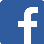 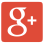 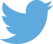 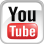 